DELO NA DALJAVO 8. 4. 2020 (2 uri)UČNA URA: Frane Milčinski - Ježek: Zvezdica Zaspanka1. Ko smo se prvič pogovarjali preko zoom-a, vas je veliko povedalo, da radi spite in da ste (tako kot jaz) pravi zaspanci.Ste že slišali za zvezdico, ki je tudi zelo rada spala? Ja, to je zvezdica Zaspanka.2. Udobno se namesti in poslušaj radijsko igro Zvezdica Zaspanka.http://www.youtube.com/watch?v=MUH-ADB2hqw3. Sedaj odpri DZ na str. 182 in preberi odlomek radijske igre.4. Po branju reši naloge od 3. do 12. Tisti, ki želite in ste dobri v risanju, rešite tudi 13. nalogo (ne pozabi mi poslati slikice kostuma). 14. nalogo tokrat izpustite.5. Najverjetneje si ugotovil/-a, da je radijska igra ena od vrst dramskih besedil. Poskusi dopolniti definicijo radijske igre na str. 181 v DZ.Vse, kar si rešil, preveri še z rešitvami.https://www.devetletka.net/gradiva/slovenscina/66. V zvezek (na strani za književnost) si zapiši:Radijska igra je zvočni posnetek dramskega besedila. Pri nas so najbolj znane radijske igre za otroke Zvezdica Zaspanka, Žogica Nogica ...7. Sedaj pa še prilepi ali pa prepiši samo nekaj pomembnih podatkov o življenju in delu F. Milčinskega – Ježka.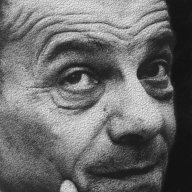 FRANE MILČINSKI – JEŽEK (1914 – 1988) je bil slovenski mladinski pisatelj, igralec, režiser, humorist, pesnik in šansonjer. Živel je v Ljubljani.Bil je eden najbolj vsestranskih slovenskih umetnikov 20. stoletja. V njegov spomin RTV Slovenija vsako leto podeljuje Ježkove nagrade. Svoj vzdevek ali psevdonim Ježek je dobil iz zabavne oddaje Ježek in Joužek, v katerem je nastopal na začetku svoje kariere.Pisal je za odrasle in otroke. Najbolj znana dela: radijska igra Zvezdica Zaspanka, poleg nje pa še Zgodba o zamorčku Bambuleju in vrtoglavi žirafi, Kekčeva in Mojčina pesem, Ne čakaj na maj, Kako sva si različna, Srček dela tika taka itd. Leta 1975 je prejel Prešernovo nagrado za življenjsko delo.Njegov oče je pisatelj Fran Milčinski (avtor knjige Butalci), njegova vnukinja pa vsestranska umetnica Nana Milčinski, o kateri je pisal tudi v svojih pesmih.